Modèle à adapter n° 08-A-MOD2 - CDG 53 – (mars 2022)Arrêté n° ___ portant mise en position de congé parental de M./Mme _____________________, __________ (grade),Le Maire, (le Président),Vu le code général des collectivités territoriales et notamment son article L2122-18 (ou L5211-9),Vu le code général de la fonction publique et notamment ses articles L515-1 et suivants,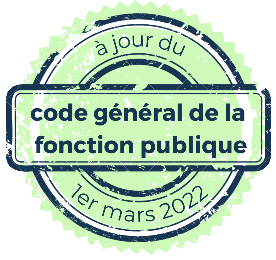 Vu le décret n° 86-68 du 13 janvier 1986 modifié relatif aux positions de détachement hors cadres, de disponibilité, de congé parental des fonctionnaires territoriaux et à l’intégration,Vu l'arrêté du ______________ classant M./Mme_____________________________,___________ (grade), au ___ ème échelon à compter du _____________,Vu la lettre de M./Mme____________________________, ___________ (grade), en date du ___________________, sollicitant sa mise en position de congé parental, à compter du ___________________,arrête :Article 1 : Placement en position de congé parentalM./Mme ___________________________, ___________ (grade), est placé(e) sur sa demande, en position de congé parental, à compter du_____________, pour une période de ______________ (entre 2 à 6 mois) expirant le_____________, suite à la naissance de _________________________________ (nom et prénom de l'enfant), né(e) le _____________.Article 2 : CarrièreL'intéressé(e), classé(e) au ___ ème échelon de son grade à la date du _____________ (date de mise en position de congé parental), avec une ancienneté de _____________ conserve ses droits à l'avancement, dans la limite d’une durée de 5 ans pour l’ensemble de sa carrière. Cette période est assimilée à des services effectifs dans le cadre d’emplois (à compter du 8 août 2019).Article 3 : RémunérationPendant la période de congé parental, l’intéressé(e) ne percevra aucune rémunération.Article 4 : Renouvellement du congéLe congé parental est renouvelable sur demande de l’intéressé(e) présentée un mois au moins avant l’expiration du présent congé, dans la limite du 3ème anniversaire de l’enfant.Article 5 : Voies et délais de recoursEn cas de contestation, le présent arrêté peut, dans un délai de deux mois à compter de sa notification à l’agent, faire l’objet d’un recours administratif préalable devant l’auteur de la décision et d’un recours contentieux devant le Tribunal Administratif de NANTES, 6 allée de l’Ile-Gloriette, BP 24111, 44041 NANTES CEDEX.Article 6 : ExécutionAmpliation du présent arrêté sera transmise à M. le Président du Centre de gestion de la fonction publique territoriale de la Mayenne, M. le Comptable de la collectivité et à l’intéressé(e).Fait à _______________________, le __________________Le Maire, (Le Président),